Longridge C E Primary School English Unit Overview: Year 3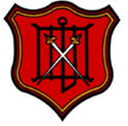 YEAR 321-22NarrativeNon FictionPoetryAutumn 17  weeks and 2 daysFablesAesop’s FablesPersuasionAdvert/Leaflet for younger childrenPersuading them to clean teethPoems on a themeColour, senses, use of similesAutumn 2 7 weeksFairy TalesThe Pied PiperRecounts: BiographyHenry VIIIPoems with a structureFireworks (see below)Spring 16 weeksNovel as a themeThe Iron Man (novel)ExplanationsHow things workSpring 2 6 weeksWBD 3rd MarchHistory themeStig of the dump (novel)Stone Age BoyInstructionsHow to wash a woolly mammothSummer 17 weeks (inc 1 week test )PlayscriptsEscape from PompeiiNon Chronological ReportLink with RomansPoems with a structure – acrostic, shape, calligram(throughout the year) – fireworks, Christmas, volcanoesSummer 2 7 weeks(Jungle book – 1 week Theatre)Narrative PoetryMacavity or The Spider and the FlyCats or spiders OR LongridgePoems to learn off by heartMacavity or The Spider and the Fly